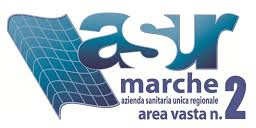 SCHEDA VALUTAZIONE RISTORAZIONE SCOLASTICA - DOCENTIINDICE DI GRADIMENTO DEI BAMBINI/RAGAZZI( Numero dei bambini che consumano più di metà porzione/totale dei bambini ) x100 *Esempio: se si considera una classe di 25 bambini, e di questi 20 hanno mangiato più della metà della porzione, l’indice di gradimento sarà (20/25 x 100) = 80% , quindi il piatto risulta accettato.NOTE-----------------------------------------------------------------------------------------------------------------------------------------------------------------------------------------------------------------------------------------------------------------------------------------------------------------------------------------------------------------------------------------------------------------------------------------------------------------------------------------------------------------------------------------------------------------------------------------------------------------------------------------------------------------------------------------------------------------------------------------------------------------------------------------------------------------------------------------------------------------------------------------------------------------------------------------------------------------------------------------------------------------------------------------------------------------------------------------------------------------------------------------------------------------------------DATA……………………………………………………..FIRMA/E  		 	Se pasto veicolatoRispetto dell’orario di consegna previsto□SI□ NOIl pasto veicolato viene sporzionato□ subito all’arrivo□ dopo un attesa di…………..minutiIgiene personale mensa (copricapo, divisa, guanti )□ SI□NO………………………………………………………………Precisione nella porzionatura rispetto alla grammatura□SI□ NO……………………………………………………………………..AMBIENTELo spazio per la distribuzione è ben organizzato□ SI	□ NOAMBIENTELo spazio per la distribuzione è ben organizzato□ SI	□ NOAMBIENTELo spazio per la distribuzione è ben organizzato□ SI	□ NOAMBIENTELo spazio per la distribuzione è ben organizzato□ SI	□ NOLo spazio di consumo del pasto è pulito, areato, luminoso □ SILivello di rumorosità nel refettorio□ NO□ accettabile□ eccessivoI tavoli e gli utensili sono□adeguati (puliti)□ non adeguati (non puliti)IL PASTO E’Primo piatto□ giusto di sale□ salato□ insipidoSecondo piatto□ giusto di sale□ salato□ insipidoPiatto unico□ giusto di sale□ salato□ insipidoContorno□ giusto di sale□ salato□ insipidoLa temperatura di consumo* è:	□ idonea rispetto al tipo di piatto□ non idonea rispetto al tipo di piattoIn caso di piatto caldo, il piatto viene consumato ancora tale e non si è raffreddato al momento del consumoIn caso di piatto freddo, il piatto viene proposto ad un giusto livello di refrigerazioneLa temperatura di consumo* è:	□ idonea rispetto al tipo di piatto□ non idonea rispetto al tipo di piattoIn caso di piatto caldo, il piatto viene consumato ancora tale e non si è raffreddato al momento del consumoIn caso di piatto freddo, il piatto viene proposto ad un giusto livello di refrigerazioneLa temperatura di consumo* è:	□ idonea rispetto al tipo di piatto□ non idonea rispetto al tipo di piattoIn caso di piatto caldo, il piatto viene consumato ancora tale e non si è raffreddato al momento del consumoIn caso di piatto freddo, il piatto viene proposto ad un giusto livello di refrigerazioneLa temperatura di consumo* è:	□ idonea rispetto al tipo di piatto□ non idonea rispetto al tipo di piattoIn caso di piatto caldo, il piatto viene consumato ancora tale e non si è raffreddato al momento del consumoIn caso di piatto freddo, il piatto viene proposto ad un giusto livello di refrigerazioneLa temperatura di consumo* è:	□ idonea rispetto al tipo di piatto□ non idonea rispetto al tipo di piattoIn caso di piatto caldo, il piatto viene consumato ancora tale e non si è raffreddato al momento del consumoIn caso di piatto freddo, il piatto viene proposto ad un giusto livello di refrigerazioneMenù della giornata: Primo	Secondo 	 Piatto unico  		Contorno	Frutta/dolce 	Menù della giornata: Primo	Secondo 	 Piatto unico  		Contorno	Frutta/dolce 	Menù della giornata: Primo	Secondo 	 Piatto unico  		Contorno	Frutta/dolce 	Menù della giornata: Primo	Secondo 	 Piatto unico  		Contorno	Frutta/dolce 	Menù della giornata: Primo	Secondo 	 Piatto unico  		Contorno	Frutta/dolce 	Menù della giornata: Primo	Secondo 	 Piatto unico  		Contorno	Frutta/dolce 	LUNEDI’Numero totale di bambini che hanno mangiato *Numero totale di bambini che hanno mangiato *Numero totale di bambini che hanno mangiato *Numero totale bambini presentiPercentuale di gradimentoPrimo piattoSecondo piattoPiatto unicoContornoPaneFrutta/dessertGIUDIZIO GLOBALE: □ BUONOGIUDIZIO GLOBALE: □ BUONO□ SUFFICIENTE□ NON SUFFICIENTE□ NON SUFFICIENTEMenù della giornata: Primo	Secondo 	 Piatto unico  		Contorno	Frutta/dolce 	Menù della giornata: Primo	Secondo 	 Piatto unico  		Contorno	Frutta/dolce 	Menù della giornata: Primo	Secondo 	 Piatto unico  		Contorno	Frutta/dolce 	Menù della giornata: Primo	Secondo 	 Piatto unico  		Contorno	Frutta/dolce 	Menù della giornata: Primo	Secondo 	 Piatto unico  		Contorno	Frutta/dolce 	Menù della giornata: Primo	Secondo 	 Piatto unico  		Contorno	Frutta/dolce 	MARTEDI’Numero totale di bambini che hanno mangiato *Numero totale di bambini che hanno mangiato *Numero totale di bambini che hanno mangiato *Numero totale bambini presentiPercentuale di gradimentoPrimo piattoSecondo piattoPiatto unicoContornoPaneFrutta/dessertGIUDIZIO GLOBALE: □ BUONOGIUDIZIO GLOBALE: □ BUONO□ SUFFICIENTE□ NON SUFFICIENTE□ NON SUFFICIENTEMenù della giornata: Primo	Secondo 	 Piatto unico  		Contorno	Frutta/dolce 	Menù della giornata: Primo	Secondo 	 Piatto unico  		Contorno	Frutta/dolce 	Menù della giornata: Primo	Secondo 	 Piatto unico  		Contorno	Frutta/dolce 	Menù della giornata: Primo	Secondo 	 Piatto unico  		Contorno	Frutta/dolce 	Menù della giornata: Primo	Secondo 	 Piatto unico  		Contorno	Frutta/dolce 	Menù della giornata: Primo	Secondo 	 Piatto unico  		Contorno	Frutta/dolce 	MERCOLEDI’Numero totale di bambini che hanno mangiato *Numero totale di bambini che hanno mangiato *Numero totale di bambini che hanno mangiato *Numero totale bambini presentiPercentuale di gradimentoPrimo piattoSecondo piattoPiatto unicoContornoPaneFrutta/dessertGIUDIZIO GLOBALE: □ BUONOGIUDIZIO GLOBALE: □ BUONO□ SUFFICIENTE□ NON SUFFICIENTE□ NON SUFFICIENTEMenù della giornata: Primo	Secondo 	 Piatto unico  		Contorno	Frutta/dolce 	Menù della giornata: Primo	Secondo 	 Piatto unico  		Contorno	Frutta/dolce 	Menù della giornata: Primo	Secondo 	 Piatto unico  		Contorno	Frutta/dolce 	Menù della giornata: Primo	Secondo 	 Piatto unico  		Contorno	Frutta/dolce 	Menù della giornata: Primo	Secondo 	 Piatto unico  		Contorno	Frutta/dolce 	Menù della giornata: Primo	Secondo 	 Piatto unico  		Contorno	Frutta/dolce 	GIOVEDI’Numero totale di bambini che hanno mangiato *Numero totale di bambini che hanno mangiato *Numero totale di bambini che hanno mangiato *Numero totale bambini presentiPercentuale di gradimentoPrimo piattoSecondo piattoPiatto unicoContornoPaneFrutta/dessertGIUDIZIO GLOBALE: □ BUONOGIUDIZIO GLOBALE: □ BUONO□ SUFFICIENTE□ NON SUFFICIENTE□ NON SUFFICIENTEMenù della giornata: Primo	Secondo 	 Piatto unico  		Contorno	Frutta/dolce 	Menù della giornata: Primo	Secondo 	 Piatto unico  		Contorno	Frutta/dolce 	Menù della giornata: Primo	Secondo 	 Piatto unico  		Contorno	Frutta/dolce 	Menù della giornata: Primo	Secondo 	 Piatto unico  		Contorno	Frutta/dolce 	Menù della giornata: Primo	Secondo 	 Piatto unico  		Contorno	Frutta/dolce 	Menù della giornata: Primo	Secondo 	 Piatto unico  		Contorno	Frutta/dolce 	VENERDI’Numero totale di bambini che hanno mangiato *Numero totale di bambini che hanno mangiato *Numero totale di bambini che hanno mangiato *Numero totale bambini presentiPercentuale di gradimentoPrimo piattoSecondo piattoPiatto unicoContornoPaneFrutta/dessertGIUDIZIO GLOBALE: □ BUONOGIUDIZIO GLOBALE: □ BUONO□ SUFFICIENTE□ NON SUFFICENTE□ NON SUFFICENTE